		26.11.2020гМенюучащихся МБОУ «Перемская ООШ» на 27 ноября 2020 года            УТВЕРЖДАЮ: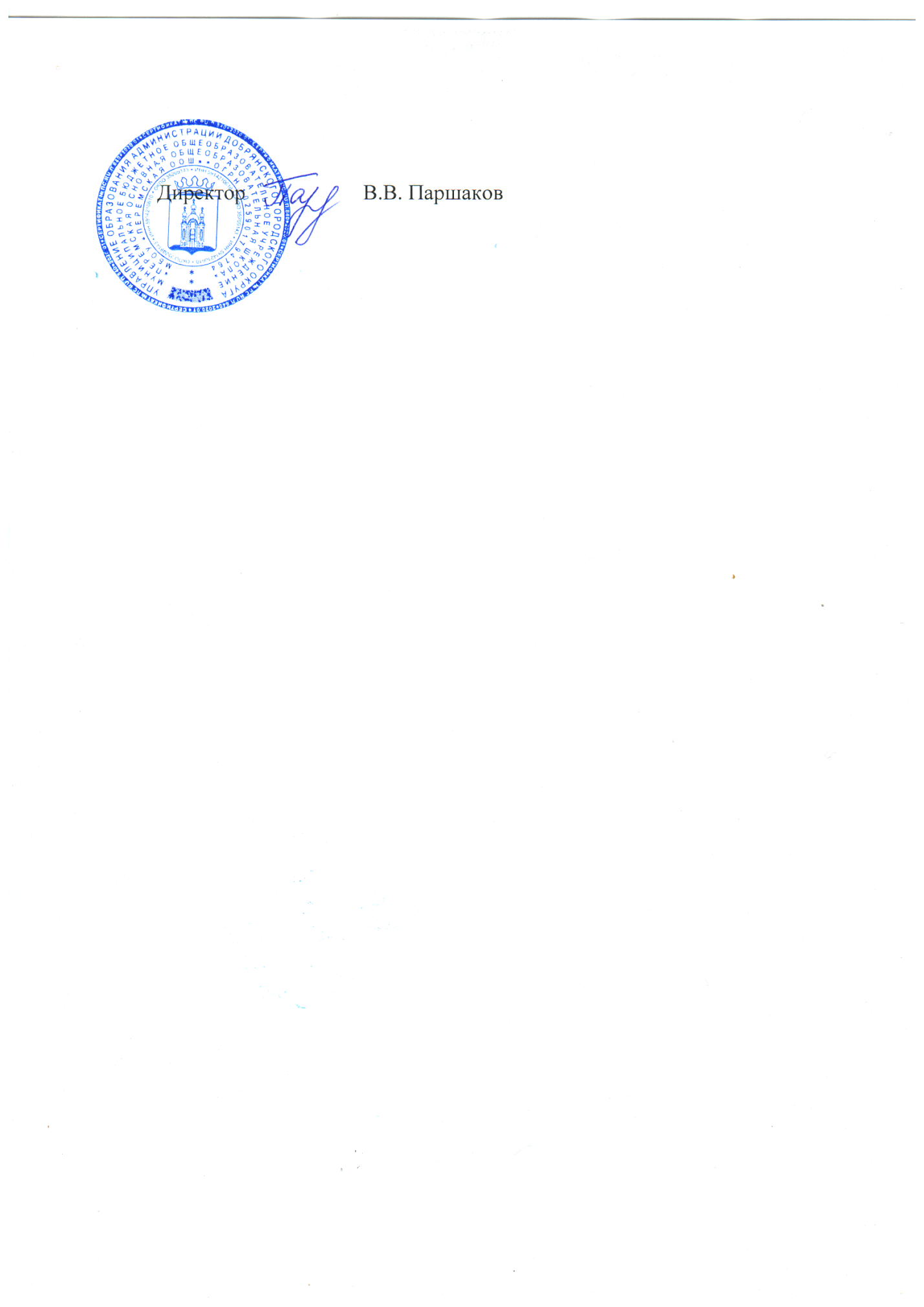 Прием пищи, наименование блюдМасса порции 1-4 клМасса порции 5-9 клЗАВТРАКЗАВТРАККаша из овсяных хлопьев «Геркулес» 150200Чай с сахаром200200Хлеб пшеничный4040ОБЕДОБЕДОБЕДСуп из овощей200200Жаркое по-домашнему120150Огурец соленый порционно2020Хлеб пшеничный6060Компот из кураги200200Стоимость ученики 1-4 кл.72,60 руб.72,60 руб.Стоимость ученики 5-9 кл.81,40 руб.81,40 руб.